ST. PATRICK’S P.S. HILLTOWN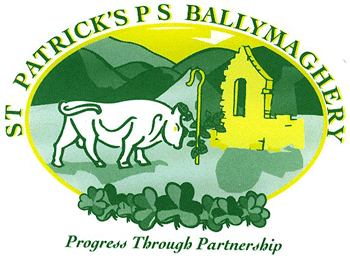 FIRST AID POLICYMARCH 2021ProgRESS THROUGH PARTNERSHIPPolicy StatementThe Principal and Board of Governors of St Patrick’s Primary School accept their responsibility under the Health and Safety (First Aid) Regulations (Northern Ireland) 1982 and acknowledge the importance of providing First Aid for employees, children and visitors within the school.The staff of St Patrick’s Primary School recognise their statutory duty to comply with the Reporting of Injuries, Diseases and Dangerous Occurrences Regulations (Northern Ireland) 1997 and agree to abide by the E.A. procedure for reporting accidents.Introduction‘First Aid is the initial assistance or treatment given to someone who is injured or suddenly taken ill’ (The Joint First Aid Manual 8th Edition).  Staff administering First Aid should seek to assess the situation, protect themselves and the casualty from further danger, deal with any life threatening condition and where necessary, obtain medical assistance or refer the casualty to hospital as quickly as possible.Statement of First Aid ProvisionThe school’s arrangements for providing First Aid will:Place a duty on the Principal and Board of Governors to approve, implement and review the First Aid PolicyPlace individual duties on all employeesReport and record accidents using relevant form to the E.A.Record all occasions when First Aid is administered to employees, pupils and visitorsProvide equipment and materials to provide First Aid treatmentMake arrangements with E.A. CASS to provide First Aid training to employees, maintain records or training and review annuallyEstablish a procedure for managing accidents in school which require First Aid treatmentProvide information to employees on the arrangements for First AidUndertake a risk assessment of the First Aid requirements of the school and review on a regular basisUse the information from the risk assessment of First Aid to determine the number and level of trained staff and also any additional requirements (e.g. specialised training for those teachers who have pupils with particular medical needs)Notify parent/guardian that first aid treatment was given to the childArrangements for First AidThe school will provide materials, equipment and facilities to provide First Aid.  The location of the First Aid kits in the school are:Reading StoreHygiene RoomPrincipal’s OfficeMain office in foyerStaff RoomA standard First Aid Kit will contain the following items:Leaflet giving general advice on First AidIndividually wrapped sterile adhesive dressings, assorted sizesTriangular bandagesSterile eye padsSafety pinsMedium wound dressingsExtra large wound dressingsDisposable glovesThe contents of the Kits will be checked on a regular basis by Mrs Susie Hynes.The school First Aiders are Mrs Susie Hynes, Mrs Ursula Kearney, Miss Catherine Murphy and Mrs Kate Austin.  Several other teachers and classroom assistants have up-dated their first aid training. All staff have basic First Aid training every three years.Information on First Aid ArrangementsThe Principal will inform all employees at the school of the following:The arrangements for recording and reporting of accidentsThe arrangements for First AidThose employees who are qualified First AidersThe location of the First Aid KitsIn addition the Principal will ensure that signs are displayed throughout the school providing the following information:The names of employees with First Aid qualificationsLocation of the First Aid KitsAll members of staff will be made aware of the school’s First Aid Policy.  No member of staff should attempt to give First Aid unless they have been trained.Accidents involving bumps to a pupil’s headThe consequence of an injury from an accident involving a bump or blow to a pupil’s head is not always evident immediately and the effects may only become noticeable after a period of time.When children receive a bump to the head, parents will be informed by phone and asked to consider if they might wish to collect their child from school as a precautionary measure.Accident and Injury ReportingAll accidents should be recorded in the Accident Record Book (in main office) by the person who has the most knowledge of how the accident took place.   All incidents which require First Aid will be recorded by Mrs Hynes in the Incident and Illness Register.  Pupils will be given a slip which indicates how they have been hurt and the actions taken to attend to them. They will take this slip home to parents. If deemed necessary, Mrs Hynes or another adult will speak to the parent by phone.  All serious injuries should be reported to the Principal.Children with Medical NeedsChildren who may require adult assistance due to their allergies, that is, the possible use of an epi-pen for anaphylaxis or intervention for an illness such as haemophilia will be clearly identified to all adults in the school. Their medical plan will be easily accessible in their classroom, the school kitchen, the staffroom and the principal’s office. Adults designated as First Aiders in the school will be fully familiar with the possible needs of these pupils.Transport to hospital or homeThe Principal will determine the appropriate action to be taken in each case.  Where the injury requires urgent medical attention, an ambulance will be called and the pupil’s parent or guardian will be notified.  If hospital treatment is required, then the pupil’s parent/guardian will be called for them to take over responsibility.  If no contact can be made with parent/guardian or other designated emergency contacts then the Principal may decide to transport the pupil to the hospital.Where the Principal makes arrangements for transporting a child then the following points will be adhered to:Only staff cars insured to cover such transportation will be usedNo individual member of staff will be alone with the pupil in a vehicleA second member of staff will be present to provide supervision of the injured pupilSigned: 									PrincipalDate: 							Signed: 							     Chairperson of Board of Governors